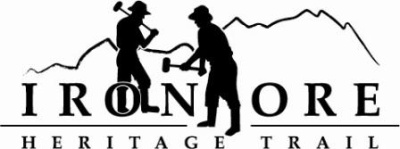 102 W. Washington Suite 232
Marquette, MI 49855
906-235-2923
ironoreheritage@gmail.comIRON ORE HERITAGE RECREATION AUTHORITY
BOARD MEETING MINUTES OF APRIL 27, 2022 ISHPEMING SENIOR CENTERDRAFT MINUTES
ROLL CALL – Jim Brennan, Republic; Don Britton, Chair, Chocolay Township; Bob Hendrickson, Negaunee; Dawn Hoffman, Tilden Township; Al Reynolds, Negaunee Township; Glenn Johnson, Vice President/Secretary, Marquette Township
Excused Absence:  Larry Bussone, Ishpeming; Nick Leach, Marquette; Lauren Luce, Marquette CountyGuests:  Rob Katona, DNR; Kathy Peters, Signage; Mike Springer, Marquette Township alternate; Mark Balhorn, Julie SchneiderPUBLIC COMMENT (Agenda Items – Limit to three minutes) – No public comment
APPROVAL OF CONSENT AGENDA – Hoffman motioned to approve consent agenda as presented.  Reynolds seconded motion.  Consent agenda includes March meeting and public hearing minutes and March financials including Balance Sheet showing total assets of $807,871; total liabilities of $33,799 and total equity of $774,072; March profit/loss showing March income of $51 and March expenses of $4,340 for net income of ($12,762), Q1 budget v actual showing income at 99% of budget; expenses at $1652 (due to Negaunee Twp bills coming in sooner than expected with net income at 95% of budget; March general ledger showing checks written from 1401 to 1414 and April bills to be paid totaling $15,607. Vote taken and motion approved.
APPROVAL OF AGENDA – Brennan motioned to approve agenda as presented; Reynolds seconded motion.  Vote and motion approved.
OLD BUSINESSMichigan Grant Updates2021 Trust Fund Negaunee Boardwalk – No grant agreement yet; but need to provide boundary map and can do engineering work2022 MNRTF Development Grant for Lakenenland  - Grant submitted and complete and now in review2022 MNRTF Acquisition Grant – Grant submitted and complete and now in review.Millage Renewal Update – Fulsher noted she asked Globe and Pride Printing for quotes on mailer, including mailing costs and sorting.  No response from Globe so Fulsher awarded to Pride for $10K including $3284 print costs; $5400 postage and $1840 in mail sorting.  Will work to get brochure out by early voting which starts on June 28.  Brennan also noted that after discussions with Humboldt Township, he thinks they will try to join Authority through vote in August of 2023. Negaunee Township Trailhead Project – No updates due to weather conditionsAsphalt Repair Project – Two companies provided bids on project:  WR at $142,420 and Oberstar at $106,133.  Johnson motioned to award project to Oberstar at low bid of $106,133; Reynolds seconded motion.  Vote and motion carried.  Low bid was within budget.2023 Recreation Plan – Committee will meet on May 4, 10 am at Greater Ishpeming Negaunee Chamber.  Committee members include Bob Hendrickson, Dawn Hoffman (who will be out of town for first meeting), Mike Springer, and Carol Fulsher.  Brennan asked to have 2018 Recreation plan emailed to him.NEW BUSINESS2021 Draft Audit – The 2021 draft of audit was emailed to members for review.  Highlights include net position increasing by $204,000 to 43,208,58. Fund balance of $472,776 and final budget variance of $8628 due to higher than expected property tax and interest. Brennan motioned to approve the draft audit, Johnson seconded motion. Roll call vote was taken and motion passed 6 ayes, 0 nayes, and 3 absent.NTN Dirt Ball Table, May 7 – Fulsher noted that NTN invited us to have a table at their annual Dirt Ball, which is held after a trail clean up along the NTN.  Will be at 6 pm at the Black Rocks Brewery. An opportunity to meet face to face with trail users.ORV Grant Request 2022/23 – The 2022/23 grant request was in packet.  Included $70,000 in damage restoration and 2x/year grading, monies for new trailhead, insurance, beaver nuisance payments, culvert maintenance and dust control. Katona was asked for comment on the grant request. He noted that increased sales of ORV’s have provided the program with additional monies and that the trail does need grading 2 times a year due to heavier usage. 2022 Maintenance List- Since snowmobile season ended on March 31, the trail comes back into our control and Fulsher will keep a maintenance list going all spring/summer/fall.  Major items include Ishpeming/Negaunee asphalt repair, sign panels installation, Negaunee Township trailhead project, trail review for downed trees, brushing, etc. 2022/23 Board and Slate of Officers – Nick Leach, Marquette, Dawn Hoffman, Tilden Township and Alan Reynolds, Negaunee Township were all reappointed to three year terms on the board.  2022/23 board membership directory in packet. Fulsher asked for volunteer to bring a slate of officers to May meeting to be voted upon. Britton volunteered to call members to see who is/isn’t interested in officer role.
ADMINISTRATOR REPORT – Fulsher noted that she had conversation with Humboldt Township representative. Also noted that the West End Health Foundation did not award us monies for the maintenance project. BOARD COMMENT – Hoffman asked if Ishpeming Senior Center needs to do anything special for group walks.  Answer was no since it’s not an event that people are paying for and we need additional insurance. 
Reynolds noted that he was glad to be back after corneal transplant and cataract surgery. PUBLIC COMMENT – Mike Springer excited to be part of the Recreation Plan and provided input on survey. Also thought we might follow Marquette County Master Plan with regions noted. He also requested better equipment for zoom. Julie Schneider and Mark Balhorn inquired about Ely township portion of trail.  Also inquired about adopt-a-mile program and e-bike usage.ADJOURNMENT – Hoffman motioned to adjourn meeting; Reynolds seconded motion.  Vote and motion carried and meeting adjourned at 5:30 pm.
